Тема: ИскусствоКонтрольный тест1.Какие виды искусства относятся к пластическим или пространственным?А) живопись, графика, скульптура, архитектураБ) музыка, литератураВ) театр, кино, цирк, танец2) Какие виды искусства относятся к временным?А) живопись, графика, скульптура, архитектураБ) музыка, литератураВ) театр, кино, цирк, танец3. Какие виды искусства относятся к пространственно-временным?А) живопись, графика, скульптура, архитектура Б) музыка, литератураВ) театр, кино, цирк, танец4.Какой вид изобразительные искусства представлен?А) живопись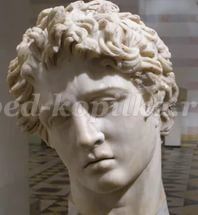 Б) скульптураВ) графика5) В каких видах искусства мы можем встретиться с этим жанром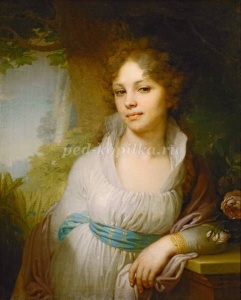 А) В музыкеБ) В живописиВ) В графикеГ) Скульптуре 6) Какой вид искусства представлен
А) Пластический
Б) Временной 
В) Пространственно - временной
Г) Пластически – пространственный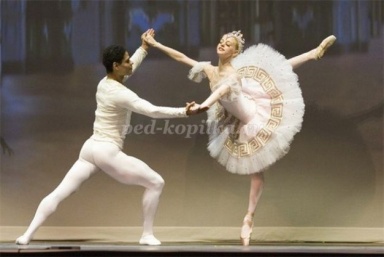 7) Назови русского художника-пейзажиста представленной картины. 
А) И. Левитан 
Б) А. Саврасов
В) И. Шишкин 
Г) А. Поленов 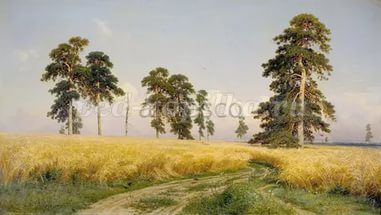 
8) Назови русского художника-пейзажиста представленной картины. 
А) И. Левитан
Б) А. Саврасов
В) И. Шишкин
Г) А. Поленов 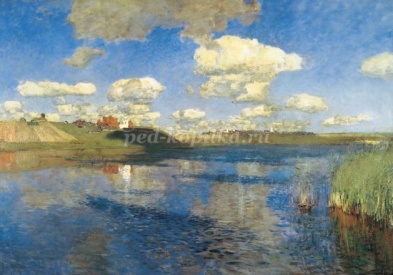 9.Какому направлению изобразительного искусства относится произведение К. Моне « Вестминстерское аббатство» 
А) импрессионизм
Б) романтизм
В) экспрессионизм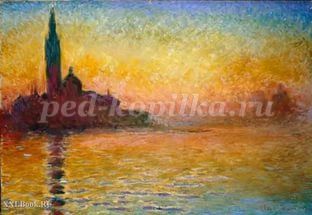 10.Один из видов изобразительного искусства, главным языком которого является линия, а роль цвета ограничена и условна.
А) графика; 
Б) живопись; 
В) скульптура; 
Г) ДПИ.
11. Вид изобразительного искусства, основным выразительным средством которого является цвет.
А) графика; 
Б) живопись; 
В) скульптура; 
Г) ДПИ.
12. Художественный стиль XVII – XVIII вв., в буквальном переводе означают «причудливый», для которого характерно богатство и пышность форм, обилие декора. 
А) классицизм; 
Б) модерн; 
В) барокко; 
Г) рококо.
13. Какое из приведенных суждений адекватно отражает понятие «романтизм»?
А) Литературное направление, культивировавшее повышенный интерес к жизни «простого и естественного человека», противопоставленного аристократам;
Б) направление в литературе, ставящее себе задачей дать наиболее полное, адекватное отражение действительности;
В) направление в литературе и искусстве, которое обращалось к образам и формам античной литературы и искусства как к идеальному эстетическому образу;
Г) направление в литературе и искусстве, которому свойственны исключительность героев, страстей и контрастных ситуаций, напряженность сюжета, красочность описаний.
14. Жанр, в котором главный герой – природа.
А) натюрморт; 
Б) пейзаж; 
В) портрет; 
Г) анимализм.
15.К какому виду искусства относятся понятия: горельеф, барельеф, контррельеф?
А) живопись; 
Б) графика; 
В) скульптура; 
Г) архитектура; 
Д) ДПИ
16. Третьяковская галерея находится в каком городе?
А) Москва
Б) Санкт - Петербург
В)  Казань
17) Это здание - Музей современного искусства находится …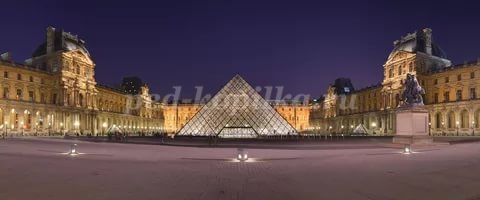 А) Нью- Йорк
Б) Санкт - Петербург
В) Париж Лувр  Г) Прадо, Мадрид
оценка баллы
"5" - 17-15 
"4" - 14-10
"3" - 9-5
"2" - 4-0
Ответы
№ 1а 2б 3в 4б 5абвг 6в 7а 8а 9а

№ 10а 11б 12в 13а 14б 15в 16а 17в